Уважаемые студенты. В этом документе вам даны задания за 16.06.20 и 17.06.20.Отчет о выполненной работе отправьте по электронной почте на yun707@yandex.ru. При отправлении  укажите фамилию и свою учебную группу,  в Теме НАИМЕНОВАНИЕ ДИСЦИПЛИНЫ и НАЗВАНИЕ ВЫПОЛНЕННОЙ РАБОТЫЛабораторно-практическая работа «Изучение зависимости периода колебаний нитяного  маятника от длины нити»Цель: установить математическую зависимость периода нитяного маятника от длины нити маятника. Оборудование: штатив с держателем, шарик на нити, измерительная лента или линейка, секундомер. Для выполнения работы вам в таблице даны начальные данные. .Теоретическая частьМатематическим маятником называется материальная точка, подвешенная на невесомой и нерастяжимой нити. Моделью может служить тяжёлый шарик, размеры которого весьма малы по сравнению с длинной нити, на которой он подвешен (не сравнимы с расстоянием от центра тяжести до точки подвеса). Учёные Галилей, Ньютон, Бессель и др. установили следующие законы колебания математического маятника: 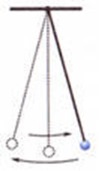 1.Период колебания математического маятника не зависит от массы маятника и от амплитуды, если угол размаха не превышает 10°. 2.Период колебания математического маятника прямо пропорционален квадратному корню из длины маятника  и обратно пропорционален квадратному корню из ускорения свободного падения. На основании этих законов можно написать формулу для периода колебаний математического маятника:  T = 2πИспользуя модель и законы колебаний математического маятника, можно пронаблюдать свободные колебания, а так же с их помощью определить ускорение свободного падения для своей местности и сравнить со справочным значением g.Порядок выполнения работы:Укрепить нить маятника в держателе штатива.  Измерить длину маятника (длина маятника считается от точки подвеса до центра тяжести шарика).  Отклонить шарик на угол не более 10° и отпустить.  Определить время, за которое маятник совершил 20 колебаний. Не изменяя длину подвеса повторить опыт дважды. Вычислить среднее время  tср колебаний:   tср= Вычислить период колебания маятника, используя формулу Тср= tср/N.  Повторить опыт еще раз, уменьшая (или увеличивая) длину нити маятника.  Данные всех опытов и результаты расчетов внести в таблицу:Точность измерений и вычислений – 0,01.  Все вычисления ниже таблицы!Проанализировать результаты опытов и сделать вывод о зависимости периода нитяного маятника от длины его нити. Контрольные вопросы:1. Изобразите математический маятник в крайней правой точке и покажите на чертеже силы, действующие на шарик в данной точке траектории.2. Нарисуйте равнодействующую сил. Как меняется величина и направление равнодействующей сил в течение периода?  3. От каких величин и как зависит период колебаний математического маятника?4. Как будет меняться период колебаний ведерка с водой, подвешенного на очень длинном шнуре: А) если из отверстия в его дне постепенно будет вытекать вода?; Б) если увеличить длину шнура? Какой математический закон или формулу вы использовали при ответе на данные вопросы? Лабораторно-практическая работа Исследование  мощности цепи постоянного токаЦель: опытным путем исследовать зависимость мощности, потребляемой реостатом, от напряжения на его зажимах.Оборудование: источник тока, реостат, амперметр, вольтметр, ключ, соединительные провода.Для выполнения работы вам в таблице даны начальные данные. Выполнение  работы:Составить самостоятельно электрическую цепь из имеющихся приборов для проведения исследовательской работы. (начертите схему электрической цепи)Замкнуть цепь и при помощи реостата установить наименьшее значение напряжения. Записать показания амперметра и вольтметра.Изменяя положение ползуна реостата, снять показания приборов еще два раза.Для каждого значения  напряжения рассчитать мощность, потребляемую реостатом  по формуле: P = U· I.Рассчитать сопротивление реостата для каждого случая R = Результаты всех измерений и вычислений записать в таблицу:Все вычисления ниже таблицы!Контрольные вопросы:Рассчитать количество теплоты, которое выделяется лампой в каждом случае за 2 с. (Q = IUΔt)Объясните, почему при последовательном соединении двух ламп мощностью 40 Вт и 100 Вт первая горит значительно ярче второй.Почему спирали электронагревательных приборов делают из материала с большим удельным сопротивлением?Какие преобразования энергии происходят при работе электроплитки?№ опытаДлина нити маятника l , мЧисло полных колебаний NВремя колебанийВремя колебанийВремя колебанийСреднее время колебаний tср, сПериод колебаний Tср, с№ опытаДлина нити маятника l , мЧисло полных колебаний Nt1, сt2, сt3, сСреднее время колебаний tср, сПериод колебаний Tср, с11,042040,4840,4040,7920,652032,1931,7532,61№НапряжениеU, BСила токаI, AМощностьP, ВтСопротивлениеR, Ом14,50,925,2135,61,4